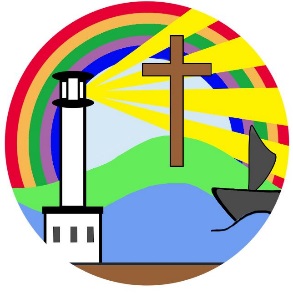 Temporary Teaching Assistant The governors of Maryport CE Primary School are seeking to appoint a qualified and committed Teaching Assistant to cover Maternity Leave in our EYFS provision. The start date for this post will be Monday 31st October 2022PCD5 - £20,043 per annum, pro-rata, 32.5 hours per week, term time onlyWe are looking for a person who:has previous experience in an EYFS environmentdisplays a strong commitment to early child developmentis flexible and works well as part of a teamis motivated and enthusiastic about working with young children aged 2-5is committed to supporting the Christian ethos and values of the schoolMaryport CE Primary School is committed to safeguarding the welfare of our children and we expect all staff and volunteers to share this commitment. Applications will be subject to checks with past employers and an enhanced check with the Disclosure and Barring Service.Application forms can be downloaded from the CCC website https://www.cumbria.gov.uk/eLibrary/Content/Internet/541/4247991132.pdf  and should be returned to head@maryport.cumbria.sch.ukClosing date: 7th October 2022